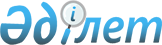 О признании утратившим силу постановления акимата Тимирязевского района Северо-Казахстанской области от 20 июля 2010 года № 137 "Об определении мест выездной торговли по Тимирязевскому району"Постановление акимата Тимирязевского района Северо-Казахстанской области от 3 марта 2016 года № 65      В соответствии со статьей 37 Закона Республики Казахстан от 23 января 2001 года "О местном государственном управлении и самоуправлении в Республике Казахстан", акимат Тимирязевского района Северо-Казахстанской области ПОСТАНОВЛЯЕТ:

       1. Признать утратившим силу постановление акимата Тимирязевского района Северо-Казахстанской области от 20 июля 2010 года № 137 "Об определении мест выездной торговли по Тимирязевскому району" (зарегистрировано в Реестре государственной регистрации нормативных правовых актов от 04 августа 2010 года за № 13-12-112, опубликовано 14 августа 2010 года в районных газетах "Көтерілген тың", "Нива").

       2. Контроль за исполнением настоящего постановления возложить на руководителя аппарата акима Тимирязевского района Жусупова А. С.

       3. Настоящее постановление вводится в действие со дня подписания.


					© 2012. РГП на ПХВ «Институт законодательства и правовой информации Республики Казахстан» Министерства юстиции Республики Казахстан
				
      Аким района

Е. Базарханов
